Разработан на основе данных ГУ МЧС России по Свердловской области, Уральского УГМС,  Минздрава Свердловской области, Управления Федеральной службы по надзору в сфере защиты прав потребителей и благополучия человека по Свердловской области, Управления ГИБДД  ГУ МВД по Свердловской области. I. Мониторинг  безопасности окружающей среды, диагностирование  техногенной сферы в январе 2016 года  За анализируемый период на территории области чрезвычайных ситуаций не зарегистрировано. За аналогичный период прошлого года была зарегистрирована одна чрезвычайная ситуация техногенного характера.Анализ ЧС с начала 2015 года в сравнении с аналогичным периодом 2014 года1.1 Обзор природных явлений и ледовой обстановкиМетеорологическая обстановка В первой декаде января 2016 года стояла морозная и малоснежная погода. В начале второй декады погода смягчилась, отмечались снегопады: температура воздуха составила -6,-10°, на крайнем севере Свердловской области до -15°.Во второй пятидневке второй декады установилась умеренно морозная погода: температура воздуха ночью была -18°,-25°, днем -12°,-17°, на севере до -20°. Наблюдался небольшой и умеренный снег, местами сильный, на дорогах гололедица в виде снежного наката. В третьей декаде января преобладала неустойчивая погода. В начале декады установилась облачная погода с прояснениями, прошел небольшой и умеренный снег, местами сильный. Температура воздуха была ночью -12°, -17°, в горах и низинах до -24°, днем -7°, -12° до -18°. К концу периода похолодало, осадки не наблюдались: температура ночью была -19°, -24°, при прояснении в северных районах до -30, -33°, днем -12°, -17°, в горах и низинах до -21°.Зарегистрированы неблагоприятные метеорологические явления:-2 января в ГО Красноуфимск ночью отмечались низкие температуры до -37°;-16 января наблюдался сильный снег: ГО Верхнее Дуброво (6 мм), МО «город Екатеринбург» (6 мм), МО Красноуфимский округ (6 мм), ГО Ревда (6 мм), Сысертский ГО (6 мм);-26 января наблюдался сильный снег: МО «город Екатеринбург» (9 мм), Гаринский ГО (7 мм), ГО Ревда (7 мм), ГО Верхнее Дуброво (7 мм), МО город Алапаевск (6 мм), Горноуральский ГО (6 мм), Сысертский ГО (6 мм), ГО Верхотурский (6 мм);-27 января наблюдался сильный снег в Североуральском ГО (6 мм).В Свердловской области высота снежного покрова составила:в центральных и западных районах – 50-60см;в южных и восточных районах – 40-50 см;на севере – 68-90 см. Ледовая обстановкаНа реках Свердловской области ледостав.На территории Свердловской области открыто 55 мест массового выхода людей на лед,  определенные Центром ГИМС ГУ МЧС России по Свердловской области.По состоянию на 31 января  2016 года действуют 11 ледовых переправ.Сейсмологическая обстановка и экзогенные геологические процессыЗа анализируемый период на территории области сейсмологических событий не зарегистрировано.Экзогенные геологические процессы на территории области по всем типам находились на уровне среднемноголетних значений.За аналогичный период прошлого года сейсмическая активность не наблюдалась.	1.2 Обзор аварийных и других опасных происшествий техногенного характераТехногенные пожарыВ течение января 2016 года на территории Свердловской области зарегистрировано 317 техногенных пожаров, в которых погибло 40 человек, травмировано 32 человека и спасено 86 человек.За аналогичный период 2015 года в области произошло  355 пожаров, в которых погибло 40 человек, травмировано 30 человек,  спасен 191 человек.Динамика  количественных  характеристик по техногенным пожарамПо территории области количество техногенных пожаров распределилось следующим образом:Наибольшее количество пожаров зарегистрировано в МО «город Екатеринбург» – 76 пожаров, город Нижний Тагил – 15 пожаров, Каменский ГО – 12 пожаров, город Каменск-Уральский – 12 пожаров, Березовский ГО – 10 пожаров, Асбестовский ГО – 10 пожаров,                ГО Первоуральск – 10 пожаров, Артемовский ГО – 9 пожаров.За анализируемый период зарегистрированы   пожары с тяжелыми последствиями:МО «город Екатеринбург», Октябрьский  район:03 января в результате пожара в строительном вагончике погибло 2 человека; МО «город Екатеринбург», Чкаловский район:	23 января в результате пожара в многоквартирном жилом доме погибло 2 человека; МО «город Екатеринбург», Верх-Исетский район:	29 января в результате пожара в 4-х этажном муниципальном жилом доме погибло 2 человека; МО город Ирбит:25 января в результате пожара в частном жилом доме погибло 2 человека;ГО Первоуральск:	26 января в результате пожара в садовом  доме погибло 2 человека.Дорожно-транспортная обстановкаПо итогам января 2016 года зарегистрировано 132 дорожно-транспортных происшествия, в которых погибло 22 человека и 172 человека были травмированы. За аналогичный период прошлого года произошло 178 ДТП, в которых погибло 38 человек и 211 человек были травмированы.Динамика  количественных  характеристик по ДТППроведенный анализ аварийности показал, что наибольшее количество погибших в ДТП было зарегистрировано в Бисертском ГО и Нижнесергинском МР (по 4 человека). Остальные погибшие распределились следующим образом: Туринский ГО (3 человека);Талицкий ГО, ГО Верхний Тагил (по 2 человека);МО «город  Екатеринбург», Артемовский ГО, ГО Краснотурьинск, Белоярский  ГО, ГО Первоуральск, город Нижний Тагил, Кушвинский ГО (по 1 человеку). За анализируемый период зарегистрированы ДТП с тяжелыми последствиями:Бисертский ГО:	03 января на 251 км автодороги 1Р 242 «Пермь-Екатеринбург» в результате ДТП с участием 2-х автомобилей пострадало 6 человек, в том числе  погибло 4 человека;Туринский ГО:	09 января на 144 км автодороги «Камышлов-Ирбит-Туринск-Тавда», в результате   столкновения двух легковых автомобилей, пострадало 4 человека, в том числе погибло 3 человека;Нижнесергинский МР:	16 января на 263 км автодороги 1Р 242 «Пермь-Екатеринбург», в результате столкновения большегрузного  и легкового автомобилей  погибло 2 человека;22 января на 48 км автодороги «Арти-Михайловскк-Нижние Серги», в результате ДТП пострадало  4 человека, в том числе погиб 1 ребенок; ГО Верхний Тагил:26 января  на 4 км автодороги «Верхний Тагил-пос. Половинный» в результате лобового столкновения двух легковых автомобилей, пострадало 4 человека, в том числе погибло 2 человека. Железнодорожный транспортПо итогам января 2016 года чрезвычайных ситуаций на  железнодорожном транспорте не зарегистрировано. Воздушный транспорт В январе 2016 года чрезвычайных ситуаций на воздушном транспорте не зарегистрировано.  Магистральный газопроводВ январе чрезвычайных ситуаций на магистральных газопроводах  не зарегистрировано.Происшествия на водеПо данным Центра ГИМС Главного управления МЧС России по Свердловской области в январе 2016 года на водных объектах области погибших не зарегистрировано, как и за аналогичный период 2015 года.Обзор аварийности на системах жизнеобеспечения населения областиЗа январь 2016 года на территории Свердловской области зафиксировано 17 нарушений на системах жилищно-коммунального хозяйства, из них 7 нарушений на системе электроснабжения, 6 нарушений на водопроводной сети, 4 нарушения на системе теплоснабжения. За аналогичный период прошлого года произошло 20 нарушений (уменьшение в 0,8 раза). Количество  аварий на системах жизнеобеспечения с нарастающим итогом                           за 2016 год, в сравнении с 2015 годом3 Обзор биолого-социальной обстановки В январе 2016 года чрезвычайных ситуаций биолого-социального характера на территории Свердловской области зарегистрировано не было.В январе начался сезонный подъем заболеваемости ОРВИ и гриппом. В первой половине месяца уровень заболеваемости населения находился ниже эпидемического порога, начиная с третьей декады января, показатель заболеваемости превысил эпидпорог по совокупному населению области более, чем на 100%. Эпидемический порог среди всего населения  был превышен на 20% и более в 47-ми муниципальных образованиях, расположенных на территории  Свердловской области.По данным мониторинга по состоянию на 29.01.2016 г. частично приостановлен образовательный процесс в 135 школах - закрыто 328 классов, в 283 ДОУ - 404 группы, в 1 школе-интернате - 1 класс. Полностью приостановлен образовательный процесс в 8-ми школах (0,7% от общего количества), 19 ДОУ (1,1% от общего количества), 1 школе-интернате, 1 ПТУ. По состоянию на 01.02.2016 г. в 4-х муниципалитетах области (МО «город Екатеринбург», Березовский ГО, Алапаевское МО, город Нижний Тагил) вынесены постановления глав о проведении дополнительных санитарно-противоэпидемических (профилактических) мероприятий по предотвращению распространения гриппа и ОРВИ, в т.ч. о применении практики внеплановых каникул, а также по отмене проведения массовых общественных мероприятий, в первую очередь проводимых в закрытых помещениях.Показатель заболеваемости пневмонией на конец января превысил среднемноголетний уровень на 102,3%. В 10-ти муниципалитетах среднеобластной показатель заболеваемости превышен в 1,5 раза и более: МО город Каменск-Уральский, ГО Среднеуральск, Артинский ГО, Кировградский ГО, ГО Верхний Тагил, ГО Богданович, ГО Красноуральск, Слободо-Туринский МР, Каменский ГО, Полевской ГО.II. Анализ рисков возникновения чрезвычайных ситуаций на территории Свердловской области в февралеСтатистические данные за последние 10 лет показывают, что в разрезе года февраль по количеству чрезвычайных ситуаций занимает первое место. Было зарегистрировано 15 чрезвычайных ситуаций, в том числе 13 ЧС техногенного характера и 2 ЧС биолого-социального характера.  ЧС природного характера зарегистрировано не было.В течение февраля чрезвычайные ситуации по числам распределяются следующим образом:Распределение количества чрезвычайных ситуаций по управленческим округам Свердловской области.III. Прогноз чрезвычайных ситуаций природного, техногенного и биолого-социального характера на февраль 2016 года 3.1 Прогноз чрезвычайных ситуаций природного характераВозникновение чрезвычайных ситуаций, вызванных опасными и неблагоприятными явлениями, в феврале на территории области не прогнозируется.  Метеорологический прогнозВ соответствии с прогнозом Гидрометцентра России на территории Свердловской области средняя месячная температура воздуха февраля ожидается на 1,5-2° выше средних многолетних значений (норма -12, -17°). 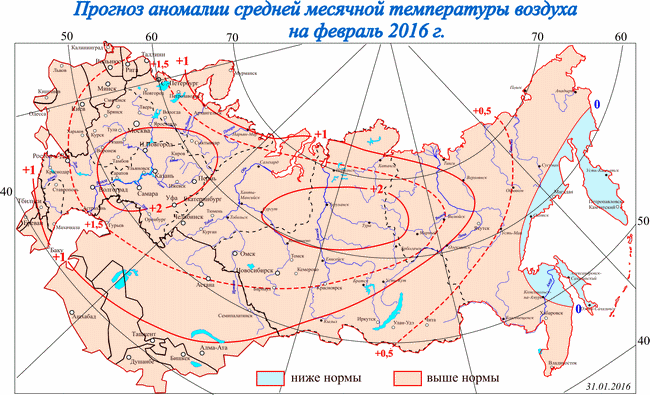 Прогноз аномалии средней месячной температуры воздуха на февраль 2016 годаМесячное количество осадков в большинстве районов Свердловской области предполагается около среднего многолетнего количества, на юге области - меньше (норма 16-22 мм).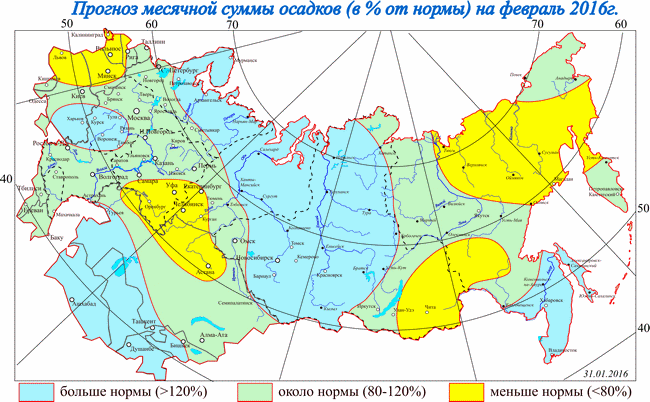 Прогноз месячной суммы осадков на февраль 2016 годаПрогноз сейсмологической обстановки и экзогенных геологических процессовВозникновение экзогенных геологических процессов (ЭГП) и сейсмособытий на территории области по всем типам прогнозируется на уровне среднемноголетних значений.3.2  Прогноз чрезвычайных ситуаций техногенного характераВ феврале 2016 г. прогнозируется одна чрезвычайная ситуация техногенного характера. На системах жизнеобеспечения в связи с сильным износом технологического оборудования и ветхости сетей возможно возникновение чрезвычайной ситуации с вероятностью 0,1.Прогнозируются нарушения на системе теплоснабжения из-за повышения давления в теплоносителях и недостаточного запаса топливно-энергетических ресурсов. Количество аварийных ситуаций в феврале на системе теплоснабжения и водопроводной сети может возрасти (по многолетним наблюдениям) в городах Екатеринбурге, Каменске-Уральском; Артемовском, Белоярском, Режевском городских округах, городском округе Первоуральск.Неблагоприятные явления погоды (снегопады, метели) могут создать аварийные ситуации в функционировании ЛЭП, а при  усилении ветра возможно увеличение аварий на системе электроснабжения (порывы проводов, аварийные ситуации на трансформаторных подстанциях). Прогнозируются аварийные ситуации на системе электроснабжения в городах Каменске-Уральском, Нижнем Тагиле, Муниципальном образовании Красноуфимский округ и   Северном управленческом округе.Не исключается возможность возникновения чрезвычайной и аварийных ситуаций, связанных с отключением потребителей от топливно-энергетических ресурсов, из-за задолженности перед их поставщиками, а также из-за отсутствия контроля за дальнейшим пополнением необходимого запаса основного и резервного топлива, особенно в конце месяца, из-за возможного возникновения дефицита материальных и денежных средств.На 31 января 2016 года проблемными территориями по созданию нормативных запасов основных видов котельного топлива являлись муниципальные образования, в которых созданы запасы мене 50% от потребности на 100 дней:по углю (с учетом поставки): город Нижний Тагил, Белоярский, Березовский, Малышевский городские округа, городской округ Богданович, Дружининское городское поселение;по мазуту (с учетом поставки): муниципальное образование «Калиновское сельское поселение», Североуральский городской округ.Чрезвычайные ситуации, вызванные дорожно-транспортными происшествиями (ДТП), в феврале  маловероятна.Продолжится общее снижение ДТП, характерное для зимних месяцев, обусловленное сезонным уменьшением количества транспортных средств на автодорогах и снижением объемов перевозок. Количество дорожно-транспортных происшествий прогнозируется до 170 случаев. При возможном наступлении неблагоприятных погодных условий (продолжительные снежные осадки, перепады температуры, сильный ветер, метель), ухудшающих видимость на дорогах и состояние дорожного покрытия, в отдельные дни февраля можно ожидать увеличения аварийности на участках автодорог, подверженных снежным заносам и  образованию гололеда, в Муниципальном образовании Красноуфимский округ, Нижнесергинском муниципальном районе, Ачитском, Тугулымском, Североуральском, Невьянском городских округах. Аварийные ситуации с автотранспортом, перевозящим нефтепродукты и пропан, в феврале маловероятны. По результатам многолетних наблюдений прогнозируются дорожно-транспортные происшествия на территории области с выездом аварийно-спасательных и пожарно-спасательных подразделений в 20 муниципальных образованиях: с вероятностью 0,4 - в городах Екатеринбурге, Нижнем Тагиле, Каменске-Уральском, Первоуральске; Нижнесергинском муниципальном районе, Березовском, Горноуральском, Невьянском городских округах; с вероятностью 0,2- в городских округах Ревда, Заречный, Богданович, Белоярском, Каменском, Новолялинском, Полевском, Ачитском, Камышловском, Талицком, Тугулымском городских округах, Ирбитском муниципальном образовании.В зоне повышенного риска ДТП - участки федеральных и региональных дорог с интенсивным движением транспорта, примыкающие к городам Екатеринбургу, Верхней Пышме, Березовскому, Нижнему Тагилу. Чрезвычайные ситуации на воздушном транспорте не прогнозируются. Возможны  аварийные посадки воздушного транспорта, связанные с техническим состоянием авиалайнеров и погодными условиями.Не прогнозируются чрезвычайные ситуации на железнодорожном транспорте. Возможны аварийные ситуации на сортировочных станциях, на железнодорожных путях, на  нерегулируемых железнодорожных переездах  в  Западном и Южном управленческих округах. Чрезвычайные ситуации на потенциально опасных объектах области не прогнозируются.Исходя из статистики рисков возникновения чрезвычайных и аварийных  ситуаций, на территории Свердловской области в феврале не исключаются  пожары (взрывы), обрушения в зданиях и сооружениях жилого и производственного назначения с вероятностью 0,1.Количество техногенных пожаров в феврале прогнозируется до 300 случаев.Исходя из многолетних наблюдений, больше всего техногенных пожаров в феврале следует ожидать в муниципальных образованиях: «город Екатеринбург», город Нижний Тагил, город Каменск-Уральский, городской округ, городской округ Первоуральск, Талицкий городской округ. Техногенные пожары прогнозируются, преимущественно, в частных жилых домах и надворных постройках как в городах так и в сельской местности.На водных объектах чрезвычайные ситуации не прогнозируются. Чрезвычайные ситуации с  выбросом (угрозой выброса) АХОВ не прогнозируются.Чрезвычайные ситуации на магистральных газопроводах  маловероятны.3.3  Прогноз чрезвычайных ситуаций биолого-социального характера  Чрезвычайных ситуаций биолого-социального характера в феврале на территории области не прогнозируется.Прогноз  инфекционной заболеваемостиПрогнозируется дальнейший сезонный подъем заболеваемости гриппом и ОРВИ средней интенсивности, а также  подъем заболеваемости населения пневмониями.В связи с неудовлетворительным санитарно-техническим состоянием распределительных сетей вследствие высокой степени (60-70%) их изношенности и аварийности, обуславливающих повреждение водопроводов, нарушение герметичности сетей, и как следствие загрязнение питьевой воды химическими веществами и микроорганизмами, возможен рост заболеваемости среди населения ОКИ и энтеровирусной инфекцией. Заболеваемость бешенством среди животных в феврале прогнозируется чуть ниже уровня среднемноголетних значений – 7, в основном на территории Восточного, Южного и Западного управленческих округов.IV. Рекомендации по снижению рисков чрезвычайных ситуаций и смягчению их последствий1. На системах жизнеобеспечения1. Органам местного самоуправления муниципальных образований для предотвращения аварийных и чрезвычайных ситуаций: 1.1 уделить особое внимание проверке запасов основного и резервного топлива с тем, чтобы не допустить перебоев работы котельных, из-за возможного возникновения дефицита материальных и денежных средств;1.2 осуществлять постоянный контроль за пополнением до установленных норм необходимых запасов материально-технических ресурсов для локализации и ликвидации аварий (чрезвычайных ситуаций) на объектах систем жизнеобеспечения населения;1.3 провести комплекс мероприятий по погашению задолженности за поставленные ранее топливно-энергетические ресурсы;1.4 контролировать выполнение комплекса мероприятий по предупреждению чрезвычайных ситуаций на объектах и системах жизнедеятельности населения, наиболее удаленных и уязвимых мест, где могут возникнуть аварийные ситуации.2. Предприятиям, эксплуатирующим оборудование систем жизнеобеспечения населения:2.1 организовать дежурства аварийно-восстановительных бригад по ликвидации аварий на системах электрогазоснабжения, предусмотреть возможность перехода на источники резервного питания, при возможных авариях и ЧС на системах теплоснабжения организовать своевременный переход котельных на резервное, аварийное топливо;2.2 продолжать работы по обеспечению технической защиты теплотрасс от теплопотерь и размораживания, систем энергогазоснабжения, водозаборов и других объектов обеспечения жизнедеятельности от несанкционированного вмешательства.2. В период подготовки к безаварийному пропуску весеннего половодья Органам местного самоуправления муниципальных образований расположенных на территории Свердловской области и иным организациям принять меры по выполнению мероприятий, рекомендованных решением заседания комиссии Правительства Свердловской области по предупреждению и ликвидации чрезвычайных ситуаций и обеспечению пожарной безопасности от 01.12.2015 №7, распоряжением Правительства Свердловской области от 28.10.2015 № 1143-РП «О мерах по подготовке и пропуску весеннего половодья, дождевых паводков в 2016 году».3. Для предупреждения возможных ДТП и аварий:3.1. Органам местного самоуправления муниципальных образований, расположенных в Свердловской области:3.1.1 проводить мониторинг дорожной обстановки на подведомственной территории; 3.1.2 при возникновении возможных заторов транспорта на автодорогах оперативно принимать меры по их ликвидации;3.1.3 при наступлении неблагоприятных погодных условий предусмотреть развертывание пунктов обогрева, питания и помощи водителям, организовать работу подвижных аварийных групп и пунктов заправки техники;3.1.4 информировать предприятия и организации, осуществляющие перевозки пассажиров и опасных грузов на подведомственной территории, о необходимости ограничения выхода транспортных средств при наступлении опасных природных явлений.3.2. Органам ГИБДД:3.2.1 при возникновении опасных метеорологических явлений, влияющих на безопасность дорожного движения, обеспечить усиленное несение службы патрульными экипажами ДПС и на стационарных постах;3.2.2 реализовать меры по предупреждению аварийных ситуаций на участках автомобильных дорог, наиболее уязвимых к возникновению ДТП. 3.3. Руководителям предприятий и организаций, осуществляющим перевозки  пассажиров  и опасные грузы:3.3.1 осуществлять регулярный контроль технического состояния транспорта; 3.3.2 проводить дополнительный инструктаж водителей; 3.3.3 предусмотреть особые меры безопасности при перевозке опасных грузов: нефтепродуктов, горючих и ядовитых газов, взрывчатых и химически опасных веществ.3.4. Дорожно-эксплуатационным организациям: 3.4.1 своевременно и в полном объеме производить необходимые работы для поддержания  удовлетворительного состояния дорожного покрытия; 3.4.2. поддерживать в рабочем состоянии имеющуюся снегоуборочную технику и  необходимое количество реагентов.4. В жилом секторе органам ГПН для предотвращения роста техногенных пожаров: 4.1 проводить регулярные проверки по контролю за использованием населением самодельных и несертифицированных электронагревательных приборов, бытовых газовых, керосиновых, бензиновых и других устройств; 4.2 не прекращать разъяснительную работу в средствах массовой информации по вопросам профилактики пожаров в населенных пунктах.5. Для предупреждения заболеваемости населения  Органам местного самоуправления муниципальных образований 5.1 проводить дополнительные противоэпидемические мероприятия по предупреждению распространения гриппа в Свердловской области в эпидемический сезон 2015/2016 года в соответствии с нормативными документами;5.2 продолжать проведение разъяснительной работы по профилактике острых кишечных инфекций, острого вирусного гепатита «А» и ОРВИ.6. Для предупреждения  гибели населения на водеЦентру ГИМС Главного управления МЧС России по Свердловской области не прекращать в средствах массовой информации разъяснительную работу о соблюдении населением требований безопасности на водных объектах в зимних условиях.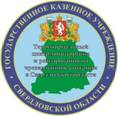 Государственное казенное учреждение Свердловской области«Территориальный центр мониторинга и реагирования 
на чрезвычайные ситуации в Свердловской области»Государственное казенное учреждение Свердловской области«Территориальный центр мониторинга и реагирования 
на чрезвычайные ситуации в Свердловской области»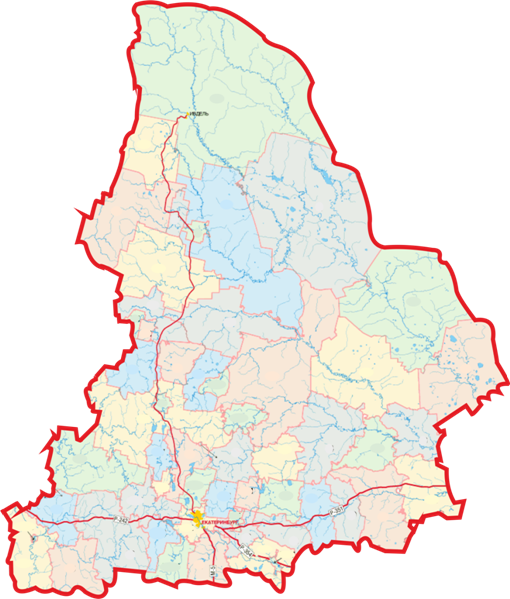 ИНФОРМАЦИОННЫЙ БЮЛЛЕТЕНЬВЫПУСК 2ИНФОРМАЦИОННЫЙ БЮЛЛЕТЕНЬВЫПУСК 2ИНФОРМАЦИОННЫЙ БЮЛЛЕТЕНЬВЫПУСК 2ЕкатеринбургЕкатеринбургЕкатеринбург2016 г.2016 г.2016 г.СОДЕРЖАНИЕСОДЕРЖАНИЕСОДЕРЖАНИЕСОДЕРЖАНИЕСОДЕРЖАНИЕI. Мониторинг безопасности окружающей среды, диагностирование техногенной сферы в январе 2016 года …………………….……….………………….…..….……I. Мониторинг безопасности окружающей среды, диагностирование техногенной сферы в январе 2016 года …………………….……….………………….…..….……3-103-10     1.1  Обзор природных явлений  и ледовой   обстановки.……. …….…..….……         1.1  Обзор природных явлений  и ледовой   обстановки.……. …….…..….……    33     1.2 Обзор аварийных и других опасных происшествий техногенного характера………………………………………………………………………………...     1.2 Обзор аварийных и других опасных происшествий техногенного характера………………………………………………………………………………...66     1.3 Обзор биолого-социальной обстановки……………………………………….     1.3 Обзор биолого-социальной обстановки……………………………………….1010II. Анализ рисков возникновения чрезвычайных ситуаций на территории Свердловской области в феврале………………………………...……..……………II. Анализ рисков возникновения чрезвычайных ситуаций на территории Свердловской области в феврале………………………………...……..……………11-1211-12III. Прогноз чрезвычайных ситуаций природного, техногенного и биолого-социального характера на  февраль  2016 года………………………………………III. Прогноз чрезвычайных ситуаций природного, техногенного и биолого-социального характера на  февраль  2016 года………………………………………12-1412-14     3.1 Прогноз чрезвычайных ситуаций природного характера…………………..….     3.1 Прогноз чрезвычайных ситуаций природного характера…………………..….1212     3.2 Прогноз чрезвычайных ситуаций техногенного характера………………..…     3.2 Прогноз чрезвычайных ситуаций техногенного характера………………..…1313     3.3 Прогноз чрезвычайных ситуаций биолого-социального характера…….…….      3.3 Прогноз чрезвычайных ситуаций биолого-социального характера…….……. 1515IV. Рекомендации по снижению рисков чрезвычайных ситуаций и смягчению их последствий……………………………………………………………………………….IV. Рекомендации по снижению рисков чрезвычайных ситуаций и смягчению их последствий……………………………………………………………………………….16-1716-17№ п/пИсточник ЧСДатаДатаПогиблоПострадалоКраткая характеристика2016 год2016 год2016 год2016 год2016 год2016 год2016 годЧС не зарегистрированоЧС не зарегистрированоЧС не зарегистрированоЧС не зарегистрированоЧС не зарегистрированоЧС не зарегистрированоЧС не зарегистрировано2015 год2015 год2015 год2015 год2015 год2015 год2015 год11.2.8. пожары (взрывы) в шахтах, подземных и горных выработках, метрополитенах17.01.2015335Кушвинский ГО, г. КушваНа шахте «Южная» ОАО «ВГОК»  произошла детонация взрывчатки с последующим горением.* - в соответствии с Приказом МЧС России № 329 от 08.07.2004 «Критерии информации о чрезвычайных ситуациях»* - в соответствии с Приказом МЧС России № 329 от 08.07.2004 «Критерии информации о чрезвычайных ситуациях»* - в соответствии с Приказом МЧС России № 329 от 08.07.2004 «Критерии информации о чрезвычайных ситуациях»* - в соответствии с Приказом МЧС России № 329 от 08.07.2004 «Критерии информации о чрезвычайных ситуациях»* - в соответствии с Приказом МЧС России № 329 от 08.07.2004 «Критерии информации о чрезвычайных ситуациях»* - в соответствии с Приказом МЧС России № 329 от 08.07.2004 «Критерии информации о чрезвычайных ситуациях»* - в соответствии с Приказом МЧС России № 329 от 08.07.2004 «Критерии информации о чрезвычайных ситуациях»№ п/пНаименование населенного пунктаВысота снежного покрова, см1р.п. Бисерть552г. Красноуфимск593г. Михайловск484г. Ревда505р.п. Шамары746г. Артёмовский487г. Алапаевск548г. Камышлов339г. Ирбит3810с. Таборы4011г. Тавда4712р.п. Тугулым3913г. Туринск5214р.п. Висим6115г. Невьянск4816г. Нижний Тагил4717г. Верхотурье6918г. Североуральск9119г. Серов8120р.п. Гари3121г. Ивдель8022г. Кушва6823г. Екатеринбург5824г. Сысерть3625г. Каменск-Уральский42№ п/пВодный объектНаименование МОНаименование населенного пунктаХарактеристика ледовой обстановки, см123451Белоярское вдхр.ГО Заречныйг. Заречный20-35 (35% водоема открытая вода)2Рефтинское вдхр.Асбестовский ГОг. Асбест20-35 (35%водоема открытая вода)3река ИсетьГород Каменск- Уральскийг. Каменск-Уральский30-324река УфаГО Красноуфимскг. Красноуфимск15-205Михайловское вдхр.Нижнесергинский МРг. Михайловск406Староуткинское вдхр.ГО Староуткинскп. Староуткинск407река ЧусоваяГО Дегтярскп. Чусовой15-238Волчихинское вдхр.ГО Первоуральскг. Первоуральск40-459река ЧусоваяГО Первоуральскг. Первоуральск15-2310Верхнемакаровское вдхр.ГО Дегтярскг. Дегтярск40-4511река ЛозьваИвдельский ГОг. Ивдель40-431234512река СосьваСеровский ГОг. Серов38-4313Киселёвское вдхр.Серовский ГОг. Серов45-4814река ПелымГО Пелымп. Пелым38-4315река СосьваГаринский ГОп. Гари38-4316река ТавдаТаборинский МРп. Таборы4217река ТавдаТавдинский ГОг. Тавда4218река ТураТуринский ГОг. Туринск40-4419река ТураСлободо-Туринский МРс. Туринская Слобода40-4420река НицаСлободо-Туринский МРс. Туринская Слобода4221река НицаБайкаловский МРп. Байкалово28-3022Ленёвское вдхр.Город Нижний Тагилп. Ленёвка47-5223река ТураГО Верхотурскийд. Дерябино43-5024река НейваМО город Алапаевскг. Алапаевск40-45№ п/пРайонНаселенный пунктРека, водоемГрузоподъемностьПропускная способностьДлина и ширина переправы, м.Характер ледового покрытия, толщина льдаНачало периода эксплуатацииОжидаемая дата закрытия1.Серовский ГОп. Красный Ярр. Сосьва10т.170м8м62 см28 декабрямарт2.Серовский ГОд. Петровар. Сосьва10т.180м8м61 см28 декабрямарт3.Серовский ГОд. Магинар. Сосьва10т.195м8м60 см28 декабря март4.Таборинский МР8 км автодороги «Кузнецово-Пальмино»р. Тавда30т.1180м10м95 см28 декабрямарт5.Слободо-Туринский МРс. Усть-Ницинскоер. Тура5 т.1158м30м49 см30 декабрямарт6.Гаринский ГО60-й км а/д п. Гари - п. Пуксинкар. Тавда15т.170м6м60 см15 январяапрель7.Гаринский ГО90-й км а/д п. Гари - с. Ерёминор. Пелым15т.170м6м75 см15 январяапрель8.Гаринский ГО91-й км а/д п. Гари - с. Ерёминор. Пелым15т.140м4м60 см15 январяапрель9Таборинский МРс. Таборы 378 км. р. Тавда30 т.130м20м105 см19 январямарт10.Гаринский ГО739-й км а/д Березовое-Крутоер. Тавда20 т.1120м6м80 см27 январямарт11Гаринский ГО139-й км а/д  Серов- Сосьва- Гарир. Сосьва30 т.1107м10м75 см27 январямартПериодКоличество Погибло (чел.)Травмировано (чел.)Спасено (чел.)С 1 по 31 январяС 1 по 31 январяС 1 по 31 январяС 1 по 31 январяС 1 по 31 января201631740328620153554030191Динамика изменения-10,7%Нет динамики+6,7%-55%С нарастающим итогомС нарастающим итогомС нарастающим итогомС нарастающим итогомС нарастающим итогом201631740328620153554030191Динамика изменения-10,7%Нет динамики+6,7%-55%ПериодКоличество ДТППогибло (чел.)Пострадало (чел.)С 1 по 31 январяС 1 по 31 январяС 1 по 31 январяС 1 по 31 января201613222172201517838211Динамика изменения-25,8%-42,1%-18,5% С нарастающим итогомС нарастающим итогомС нарастающим итогомС нарастающим итогом201613222172201517838211Динамика изменения-25,8%-42,1%-18,5% Аварии (нарушения) на объектах жилищно-коммунального хозяйства Свердловской области                                                             за  январь 2016 годаАварии (нарушения) на объектах жилищно-коммунального хозяйства Свердловской области                                                             за  январь 2016 годаАварии (нарушения) на объектах жилищно-коммунального хозяйства Свердловской области                                                             за  январь 2016 годаАварии (нарушения) на объектах жилищно-коммунального хозяйства Свердловской области                                                             за  январь 2016 годаАварии (нарушения) на объектах жилищно-коммунального хозяйства Свердловской области                                                             за  январь 2016 годаАварии (нарушения) на объектах жилищно-коммунального хозяйства Свердловской области                                                             за  январь 2016 годаАварии (нарушения) на объектах жилищно-коммунального хозяйства Свердловской области                                                             за  январь 2016 годаАварии (нарушения) на объектах жилищно-коммунального хозяйства Свердловской области                                                             за  январь 2016 годаАварии (нарушения) на объектах жилищно-коммунального хозяйства Свердловской области                                                             за  январь 2016 года№ ппМесто аварии (нарушения)ДатаВид аварии (нарушения)Причины аварии (отключения)Последствия аварии (отключения)Последствия аварии (отключения)Последствия аварии (отключения)Дата ликвидации№ ппМесто аварии (нарушения)ДатаВид аварии (нарушения)Причины аварии (отключения)кол. домов и соц.объектовнаселение, чел.в т.ч. детиДата ликвидации№ ппМесто аварии (нарушения)ДатаВид аварии (нарушения)Причины аварии (отключения)кол. домов и соц.объектовнаселение, чел.в т.ч. детиДата ликвидации1Махневское МО, микрорайон «Совхоз»01.01.16 г.   09.30ТеплоснабжениеПорыв на теплотрассе14 двухэтажных домов2966001.01.16 г.   16.152городской округ Первоуральск,              д. Старые Решеты,  ст. Хрустальная03.01.16 г.   20.10ЭлектроснабжениеСработка токовой защиты на кабельной линии 10 кВ от фидера № 12 ТП «Хрустальная», нарушение  энергоснабжения803 дома частного сектора76715003.01.16 г.   21.333Тавдинский городской округ,         г. Тавда05.01.16 г.  10.00ВодоснабжениеАвария на водопроводе диаметром 220 мм, нарушение холодного водоснабжения5 пятиэтажных домов, частично в частном секторе68223006.01.16 г.  22.154Полевской городской округ, г. Полевской07.01.16 г.   10.00ТеплоснабжениеЗасор теплообменника в теплопункте, понижен температурный режим подачи тепла10 многоэтажных домов3007009.01.16 г.   20.005Полевской городской округ, г. Полевской21.01.16 г.   06.00ТеплоснабжениеДля проведения плановых работ остановка котельной ООО «Новая энергетика», нарушение теплоснабжения50 многоквартирных домов9000-22.01.16 г.   00.506Полевской городской округ, г. Полевской21.01.16 г.   16.38  ЭлектроснабжениеАварийное отключение электроснабжения13 многоквартирных домов2200-21.01.16 г.   16.38  7Режевской городской округ, с. Леневское10.01.16 г.  11.42ВодоснабжениеВышел  из строя  глубинный насос нарушение холодного водоснабжения.150 домов, школа, д/сад., дом культуры55010110.01.16 г.  15.408МО «город Екатеринбург», п. Мичуринский10.01.16 г.  11.20ВодоснабжениеПорыв водовода,  нарушение холодного водоснабжения.24 трехэтажных дома 250026110.01.16 г.  13.009Артемовский городской округ10.01.16 г.  19.20ВодоснабжениеПорыв водовода,  нарушение холодного водоснабжения.37 многоэтажных домов в г. Артемовском624791110.01.16 г.  22.1510Артемовский городской округ26.01.16 г.  17.10ВодоснабжениеПорыв на водоводе диаметром 150 мм1 двухэтажный дом, 80 домов частного сектора, школа, котельная в с. Покровском2807527.01.16 г.  03.2011Малышевский городской округ,   р.п. Малышева11.01.16 г.  11.00ВодоснабжениеПорыв на водоводе диаметром 150 мм, нарушение холодного водоснабжения.91 многоквартирный дом,  317 домов частного сектора, школа, д/сад331362511.01.16 г.  22.1012Североуральский городской округ,   п. Черемухово18.01.16 г.   04.45ТеплоснабжениеПорыв на теплотрассе трубы диаметром 400 мм, нарушение теплоснабжения9 многоквартирных домов, 1 дом частного сектора, школа 6526318.01.16 г.   21.0013городской округ  Нижняя Салда,    г. Нижняя Салда19.01.16 г.   14.50ЭлектроснабжениеВозгорание на ТП «Нижняя» (110 кВ) на территории предприятия ООО «НСМК», нарушение электро-водо-теплоснабжения.30 многоквартирных домов, 3500 домов частного сектора, 5 д/садов, ЦГБ, реабилитационный центр, котельная10000-20.01.16 г.   10.0014Серовский городской округ,          п. Красноярка20.01.16 г.   17.20ЭлектроснабжениеПовреждение проводов на ЛЭП 10 кВ, нарушение электроснабжения 614 домов частного сектора, д/сад, школа, ФАП, 2 котельные174936120.01.16 г.   19.3815Ивдельский городской округ п. Шипичное, п. Хорпия, п. Бурмантово21.01.16 г.   15.40ЭлектроснабжениеАвария о на ТП-35 кВ,  нарушение электроснабжения п. Шипичное, п. Хорпия, п. Бурмантово1371627.01.16 г.   14.4516Ивдельский городской округ п. Шипичное, п. Хорпия, п. Бурмантово29.01.16 г.11.00ЭлектроснабжениеОтключение электроэнергии на ТП-10 кВ, нарушение электроснабженияп. Шипичное, п. Хорпия, п. Бурмантово13716Ведутся ремонтные работы17Городской округ Верх-Нейвинский,   п. Верх-Нейвинский31.01.16 г.   23.00  ЭлектроснабжениеПовреждение подземного электрокабеля  6 кВ, нарушение электроснабжения и теплоснабжения 11 двухэтажных домов, 200 домов частного сектора,  школа, теплопункт 1050-01.02.16 г.   05.30 –теплоснабжение;02.02.16 г.   00.53 - электроснабжение  годмесяцводоснабжениетеплоснабжениегазоснабжениеэлектроснабжениеВсего2016Январь640717Всего:Всего:6407172015Январь870520Всего:Всего:870520ПериодКоличество заболевших, тыс. челПоказатель заболеваемостиУровень заболеваемости относительно эпидпорога04.01.-10.01.20167,618,5 на 10 тыс.населенияниже на 70,1%11.01.-17.01.201621,652,9  на 10 тыс.населенияниже на 14,5%18.01.-24.01.201634,384,0 на 10 тыс.населениявыше  на 8,3%25.01.-31.01.201660,9149,3 на 10 тыс.населениявыше на 113,3%период1234567891011121314151617181920212223242526272820062212007120081111200912010ЧС не зарегистрированоЧС не зарегистрированоЧС не зарегистрированоЧС не зарегистрированоЧС не зарегистрированоЧС не зарегистрированоЧС не зарегистрированоЧС не зарегистрированоЧС не зарегистрированоЧС не зарегистрированоЧС не зарегистрированоЧС не зарегистрированоЧС не зарегистрированоЧС не зарегистрированоЧС не зарегистрированоЧС не зарегистрированоЧС не зарегистрированоЧС не зарегистрированоЧС не зарегистрированоЧС не зарегистрированоЧС не зарегистрированоЧС не зарегистрированоЧС не зарегистрированоЧС не зарегистрированоЧС не зарегистрированоЧС не зарегистрированоЧС не зарегистрированоЧС не зарегистрировано2011ЧС не зарегистрированоЧС не зарегистрированоЧС не зарегистрированоЧС не зарегистрированоЧС не зарегистрированоЧС не зарегистрированоЧС не зарегистрированоЧС не зарегистрированоЧС не зарегистрированоЧС не зарегистрированоЧС не зарегистрированоЧС не зарегистрированоЧС не зарегистрированоЧС не зарегистрированоЧС не зарегистрированоЧС не зарегистрированоЧС не зарегистрированоЧС не зарегистрированоЧС не зарегистрированоЧС не зарегистрированоЧС не зарегистрированоЧС не зарегистрированоЧС не зарегистрированоЧС не зарегистрированоЧС не зарегистрированоЧС не зарегистрированоЧС не зарегистрированоЧС не зарегистрировано20121201312014120151Источники ЧС техногенного характера:Источники ЧС природного характера:Источники ЧС биолого-социального характера:1. Аварии на коммунальных системах жизнеобеспечения – 4 ЧС;2. Пожары и взрывы (с возможным последующим горением) – 2 ЧС;3. Аварии на автодорогах (крупные дорожно-транспортные аварии и катастрофы) – 2 ЧС;4. Внезапное обрушение зданий, сооружений – 2 ЧС;5. Аварии на транспорте с выбросом и (или) сбросом (угрозой сброса) АХОВ – 1 ЧС;6. Обнаружение (утрата) взрывчатых веществ (боеприпасов) – 1 ЧС; 7. Аварии на магистральных трубопроводах – 1 ЧС.-1. Заболевание бешенством животных – 2 ЧС.Всего в результате ЧС пострадало 26  человек, в том числе погибло 13 человек.--ИнфекцияСМУ за пять лет(абсолютные числа)Среднесрочный прогноз на месяц(абсолютные числа)Гепатит  А2044Дизентерия1125Сальмонеллез93104Прочие ОКИ32093465Грипп + ОРВИ142851165182Грипп459143Пневмония21202448Количество зарегистрированных случаев бешенства среди животных в феврале  за период с 2010-2015 гг.